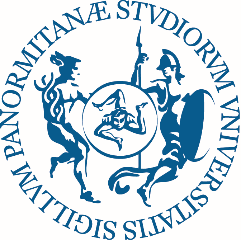 UNIVERSITÀ DEGLI STUDI DI PALERMOContratto per attività di Tutor DidatticoAnno Accademico 20___ / 20___REGISTRO DELLE ATTIVITA’ SVOLTE DADOTT. ____________________________________ NominativoData:                                        Mattina:              Dalle ore:                           Alle ore:                                                 Pomeriggio:        Dalle ore:                           Alle ore:Attività svolte:		Firma Studente___________________________________________________________	 NominativoData:                                        Mattina:              Dalle ore:                           Alle ore:                                                 Pomeriggio:        Dalle ore:                           Alle ore:Attività svolte:		Firma Studente___________________________________________________________	 NominativoData:                                        Mattina:              Dalle ore:                           Alle ore:                                                 Pomeriggio:        Dalle ore:                           Alle ore:Attività svolte:		Firma Studente___________________________________________________________	 NominativoData:                                        Mattina:              Dalle ore:                           Alle ore:                                                 Pomeriggio:        Dalle ore:                           Alle ore:Attività svolte:		Firma Studente ___________________________________________________________	 NominativoData:                                        Mattina:              Dalle ore:                           Alle ore:                                                 Pomeriggio:        Dalle ore:                           Alle ore:Attività svolte:		Firma Studente___________________________________________________________	       Visto del Responsabile                                Firma del Tutor                                       Totale ore     ________________________              _______________________                           _______